                                                                                                                                OIB 39244862531   MB 4162692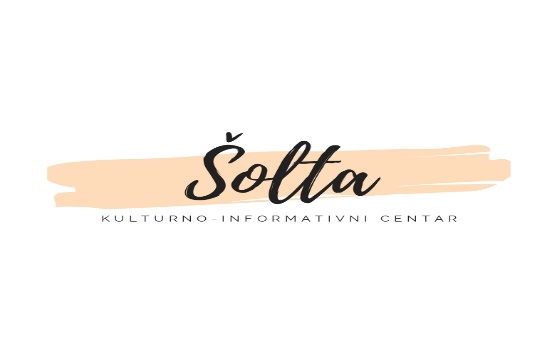 IBAN HR7223600001102398642Kulturno-informativni centar otoka ŠoltePodkuća 8, 21430 Grohotekic.solta@solta.hrFINANCIJSKI PLAN ZA RAZDOBLJE OD 2024. – 2026.OPĆI DIOSAŽETAKRAČUN PRIHODA I RASHODA PO EKONOMSKOJ KLASIFIKACIJIRAČUN PRIHODA I RASHODA PO IZVORIMA FINANCIRANJA RASHODI PO FUNKCIJSKOJ KLASIFIKACIJIRAČUN FINANCIRANJA PO EKONOMSKOJ KLASIFIKACIJIRAČUN FINANCIRANJA PO IZVORIMA FINANCIRANJAPOSEBNI DIOOBRAZLOŽENJE FINANCIJSKOG PLANA ZA 2024.-2026. GODINUUVOD:Kulturno- informativni centar Otoka Šolte osnovan je 17.09.2013. Odlukom općinskog vijeća Općine Šolta („Službeni glasnik Općine Šolta“ br. 11/13), a počeo je sa radom 01.03.2014. godine upisom u Registar korisnika Proračuna.Registrirane djelatnosti:zaštita, očuvanje i promocija materijalne i nematerijalne, povijesne i kulturne baštine na području Općine Šolta i njezino stavljanje u funkciju radi unapređenja ponude kulturnih sadržaja otoka Šolte s ciljem razvoja kulturnog turizmaupravljanje nekretninama i lokalitetima od povijesno-kulturnog značaja na području općine Šolta kao i osmišljavanje programa njihovog oživljavanja i dostupnosti, primjerenoj svrsi kulturne ponude, a u skladu s odgovarajućim mjerama zaštite i važećim propisima RHpromocija izvornog, lokalnog, tradicionalnog i suvremenog stvaralaštva na području svih vidova umjetničkog izričaja, umjetničkog obrta, kućne radinosti i amaterizma, te u tu svrhu organiziranje radionica, likovnih izložbi te glazbeno-scenskih i inih događanja i manifestacija, kako na području Općine Šolta, tako i u ostalim sredinama Splitsko-dalmatinske županije i Republike Hrvatske, kao i njihovo dokumentiranje i arhiviranjeuspostavljanje kulturne suradnje na međunarodnoj razini u svrhu promocije Općine Šolta u inozemstvu, osobito među predstavnicima dijaspore otoka Šolteosmišljavanje, organiziranje i koordinacija kulturnih programa i manifestacijaZAKONSKE I DRUGE PRAVNE OSNOVE:Zakon  o ustanovama („Narodne novine“ br. 76/93, 29/97, 47/99, 35/08 i 127/19)Zakon o upravljanju javnim ustanovama u kulturi („Narodne novine“ br. 96/01 i 98/19)Odluka o osnivanju Kulturno- informativnog centar Otoka Šolte („Službeni glasnik Općine Šolta“ br. 11/13)Statut Kulturno- informativnog centar Otoka Šolte („Službeni glasnik Općine Šolta“ br. 15/13)Upute za izradu financijskog plana za razdoblje od 2022.-2024. g. Klasa: 400-06/21-03/04, Ur.broj: 2181/03-04-21-1 od 20.09.2021.Zakon o proračunu („Narodne novine“ br. 87/08, 136/12, 15/15)Pravilnik o proračunskim klasifikacijama („Narodne novine“ br. 26/10, 120/13 i  1/20)Pravilnik o proračunskom računovodstvu i računskom planu („Narodne novine“ br. 124/14, 115/15, 87/16, 3/18 i 126/19)Zakon o fiskalnoj odgovornosti („Narodne novine“ br. 111/18)ISHODIŠTE I POKAZATELJI NA KOJIMA SE ZASNIVAJU IZRAČUNI I OCJENE POTREBNIH SREDSTAVA ZA PROVEDBU PROGRAMA:Planirano je da će se ostvariti:Iz općinskog proračuna Općine Šolta:2024. god 129.500,00 eura , 2025.god. 145.000,00 eura, 2026.god. 161.000,00 eura Prihodima je predviđeno financiranje:Redovno poslovanje KICOŠ-a: - kroz 2024., 2025. i 2026. godinu ne planira se zapošljavanje novih djelatnika. Rashodi  za redovito poslovanje predviđeni u iznosu od 2024. god 62.500,00 eura , 2025.god. 70.000,00 eura, 2026. god. 82.000,00 eura.Javne potrebe u kulturi: - planira se održavanje postojećih i uvođenje novih kulturnih manifestacija i dizanje postojećih manifestacija na višu razinu.2024. god 67.000,00 eura , 2025.god. 76.000,00 eura, 2026.god. 79.000,00 euraOBRAZLOŽENJE REDOVNOG POSLOVANJA KICOŠ-ARedovno poslovanje uključuje rashode za plaće i ostale rashode za zaposlene koji trenutačno rade u KICOŠ-u (ravnatelj i namještenik za pomoćne poslove) .Materijalni rashodi uključuju rashode za službena putovanja zaposlenika, naknade za prijevoz, uredski materijal (omotnice, toneri, papir, materijal za čišćenje, literatura), sitni inventar, materijal za održavanje računalne opreme, troškove telefona, službenih mobitela, poštarine, autorske honorare, usluge odvjetnika i pravnog savjetovanja, usluge kopiranja i tiskanja, računalne usluge, reprezentacijaFinancijski rashodi odnose se na bankarske usluge i zatezne kamate.Rashodi za nabavu nefinancijske imovine odnosi se na nabavu uredskog namještaja i računalne opreme.OBRAZLOŽENJE JAVNIH POTREBA U KULTURI KICOŠ-aCILJEVI I POKAZATELJI USPJEŠNOSTI PROVEDBE PROGRAMAKulturno-informativni centar otoka Šolte u 2023. godini planira nastaviti sa organizacijom tradicionalnih kulturnih manifestacija.Ukupni troškovi ovog Programa su 67.000,00 EURA a uključuju rashode za održavanje kulturnih manifestacija među kojima su i :DANI VESNE PARUN Ova tradicionalna najznačajnija književno-kulturna manifestacija na otoku Šolti pokrenuta je u sjećanje na lik i djelo naše čuvene pjesnikinje Vesne Parun koja je za svoje posljednje počivalište odabrala otok Šoltu. Manifestacija je od velikog kulturnog značaja i kao takva prepoznatljiva u čitavoj Hrvatskoj. Ovom manifestacijom također smo povezali i otoke Vesninog djetinjstva pa na događanju sudjeluju i učenici triju otočnih osnovnih škola, uz našu šoltansku. U sklopu ove manifestacije svi naši učenici imaju priliku susresti se uživo sa nekim od gostujućih književnika, najčešće nekog od imena koje imaju u lektiri, što je nezaboravan doživljaj i iskustvo za svakog učenika. Značaj i unaprjeđenje kulturne slike otoka Šolte ovom manifestacijom podigla je Šoltu do jedne kulturološke prepoznatljivosti u čitavoj Lijepoj Našoj.Planirano je za 2024. osim Dana Vesne Parun, obilježavanje i godišnjice smrti u listopadu, kulturnom manifestacijom koja bi stvarala nove vrijednosti – izdavanje knjiga i povezivanje s drugim književnicima i stručnjacima, edukacija djece i mladih kroz predstave, radionice. Interaktivna manifestacija u čast velike poetese koja je naš otok izabrala za svoju posljednju ovozemaljsku stanicu. Čitajući Vesnine stihove i osvješćujući važnost i ljepotu, počevši od najmlađih do najstarijih, činimo da njihov eho ostane u nama i zauvijek živi, a to činimo na način da kreativno realiziramo manifestacije i publikacije, ovisno o planiranom sadržaju s ciljem razvoja književnog i kulturnog života otoka Šolte.Ovaj poseban mali otok može ponosan je na svoje kulturno bogatstvo i raznolikost, a trebamo činiti sve što možemo kako bismo to očuvali i unaprijedili.Cilj: Razvoj književno-kulturnog života na otoku ŠoltiPUTOVIMA NAIVE – PREMA NASLJEĐU EUGENA BUKTENICE- DANI EUGENA BUKTENICENekoć  likovna kolonija „Eugene tebi u čast“ održavala se na otoku Šolti, uz manje prekide, skoro 3 desetljeća. Prije gotovo nekoliko godina KIC je ponovno pokrenuo ovu manifestaciju uz potporu Općine Šolta prepoznavši ulogu naivnog slikarstva i značaj koji to slikarstvo ima ne samo na našem otoku, već i u čitavom svijetu zahvaljujući svjetski poznatom imenu našeg Eugena Buktenice u čije ime je ova kolonija i pokrenuta.Osim promocije otoka Šolte u likovno-kulturnom smislu, ova tradicionalna kolonija potakla je šoltanske slikare da pokrenu male škole naive za najmlađe kako bi se ova tradicija naivnog slikarstva i dalje nastavila i bila prepoznatljiv kulturno-turistički brend na otoku Šolti. No u suradnji s Likovnom udrugom „Eugen Buktenica – Đenko“ posljednjih godina razvila se i dobila novu dimenziju cijela manifestacija.Suradnja KICOŠ-a s LU Eugena Buktenice, Galerijom Buktenica&Buktenica te HMI u novom ruhu i pridonosi davanju značaja naivnoj umjetnosti kao brendu i pozicioniranju otoka Šolte kao prepoznatljive kulturne i umjetničke destinacije. Kroz suradnju se širi svijest o šoltanskoj naivi, prenosi na mlađe generacije i dolazi do novih suradnji i projekata.U planu je razvoj projekta Kulturne rute – putovima naive i da otok Šolta i šoltanska naiva budu dio te značajne rute, što je izraslo iz ove suradnje i manifestacije te postojanja naivnog slikarstva na otoku Šolti.2020. godine KICOŠ je preuzeo organizaciju manifestacije uz potporu Osnivača i uz suradnju s Udrugom i dalje jer je osnaživanjem manifestacije potrebna i veća financijska potpora te udruženost ljudskih potencijala kako bi se ova manifestacija realizirala.2023. u sklopu Dana Eugena Buktenice održana  je dvodnevna radionica u suradnji KIC-a, Galerije Buktenica i Buktenica te udruge Osmijeh kao već prepoznat, pohađan i cijenjen program manifestacije gdje slikari direktno rade s djecom, kako bi se spoznaja o šoltanskoj naivi i znanje prenijeli najmlađima, koji su naša budućnost.Cilj: Razvoj i jačanje naivnog slikarstva kao kulturno-turističkog brenda na otoku Šolti3. ORGANIZIRANJE KULTURNIH MANIFESTACIJA (proljeće/jesen s naglaskom na ljetne manifestacije)Ovaj program uključuje troškove vezane za održavanje raznih manifestacija s naglaskom na manifestacije u sklopu Šoltanskog kulturnog ljeta kao i manifestacija koje se organiziraju i tijekom cijele godine kako bi kulturni sadržaji bili dostupni tijekom cijele godine svim stanovnicima otoka. Posjećenost manifestacija i velik broj stranih posjetitelja pokazatelj su atraktivnosti ovakvog jednog programa u kojem gostuju izvođači i umjetnici iz cijele Hrvatske i šire, ali i svoje mjesto u šoltanskom kulturnom mozaiku imaju i udruge otoka Šolte, što je posebno važno s više aspekata, posebno radi pluralizma i važnosti kulturnog amaterizma. Promidžba otočke kulture i tradicije prezentira se raznim izložbama (umjetničkim i amaterskim izložbama), nastupima otočkih udruga i nastupima gostujućih udruga i pojedinaca, kao i iskorištavanjem vlastitih resursa i organizacijom književnih manifestacija koje obogaćuju kulturnu ponudu te potiču suradnju među udrugama i pojedincima s KIC-om.Cilj: Promidžba otočke kulture i tradicije i raznovrsnost kulturne ponude 4. LjETNI PROGRAM IZLOŽBI U GALERIJI BRATSKE KUĆE U GROHOTAMAKroz suradnju s udrugom Šolta-art, ostvaruje se umjetnički vrijedan program, koji osim što daje priliku lokalnim umjetnicima da izlažu u reprezentativnom, dostupnom prostoru bez ikakve naknade, potiče suradnju među udrugama, potiče stvaranje radnih navika i interes za umjetnost kod mladih, omogućuje izlaganje i renomiranim umjetnicima te doprinosi promociji otoka. Ovaj iznimno vrijedan program, po svim parametrima, otvara nove prostore te ćemo u nadolazećem razdoblju uvesti određene promjene kako bismo poboljšali suradnju. Ljetni program izložbi u galeriji Bratske kuće u Grohotama je iznimno posjećen, umjetnički i kulturno vrijedan te raznolik, bez suradnje s udrugom Šolta -art, ne bi bio održiv. Izložbe se održavaju utorkom i autori su slikari otoka Šolte, akademski ili amaterski, oni koji imaju doticaj sa Šoltom, no i uspješni umjetnici s područja cijele Hrvatske. Čitav program je već prepoznatljiv i niz umjetnika unaprijed iskazuje interes za izlaganjem. Uz potporu lokalnim umjetnicima, daje prostor i renomiranim imenima da izlažu u galeriji Bratske kuće, što daje novu dimenziju i atraktivnost programu i stvara nove vrijednosti.Kroz ovaj program ljetnih izložbi, izlažu i poznati hlebinski naivni umjetnici, šoltanski naivni umjetnici, što je rezultat uspješne suradnje s Likovnom udrugom “Eugen Buktenica – Đenko“, no i svi ostali umjetnici.Umrežavanje i suradnja donose dobre rezultate i stvaraju nove vrijednosti od društvene dobrobiti.5. ČASOPIS „BAŠĆINA“Časopis za povijest i kulturu otoka Šolte “Bašćina”, urednika Dinka Sule, zbornik je šoltanske povijesti, tradicije, običaja, života na otoku, šoltanske flore i faune.  Važnost i uloga koju časopis "Bašćina" zauzima na kulturnom miljeu otoka Šolte, neprocjenjiva je Još od prvog broja izdanog 1991. godine -  „Bašćina“ će biti onakva kakvom je mi učinimo, a ona stara, draga i neotuđiva bašćina onakva kakvom je očuvamo za naraštaje koji dolaze.”Lekturu časopisa Bašćina vrši djelatnik KICOŠ-a.Svi autori tekstova iste pišu bez naknade. 2024. godine bi trebalo biti tiskano 33. izdanje. Časopis Bašćina nije samo omiljena publikacija svih Šoltana, već kao izvor služi i pri pisanju mnogih znanstvenih tekstova različite tematike. Časopis Bašćina je dugi niz godina opstala zahvaljujući angažmanu urednika i pojedinaca i sredstvima te podršci Općine Šolta, Osnivača, i kao takva treba opstati i dalje. Časopis od osobite važnosti za otok Šoltu, promicanje i očuvanje kulture i tradicije, posebno ga ističemo kao  nakladnički projekt koji treba se nastaviti i razviti kao jedan od nositelja kulturnih i umjetničkih vrijednosti, očuvanja baštine i projekt koji stvara novih vrijednosti.6. ADVENT I BOŽIĆNE MANIFESTACIJEKICOŠ će u suradnji s udrugama, Općinom Šolta i TZO Šolta organizirati nove kulturne i zabavne sadržaje te reorganizirati dosadašnje lice adventskog razdoblja kako bi se stanovnicima otoka kao dodana vrijednost životu na Šolti u posebno i svečano doba godine ponudili sadržaji u kojima mogu sudjelovati kao članovi udruga ili korisnici programa te se međusobno družiti i umrežavati.U to vrijeme MNK Maslinica organizira uspješni malonogometni turnir kada je organiziran advent na drugačiji način, u Dvoru bratske kuće u Grohotama povećao se broj posjetitelja, a u medijima je osim sjajnog uspjeha turnira odjeknuo i uspjeh šoltanske adventske čarolije jer su šoltanske udruge sve surađivale međusobno i s KIC-om, TZ-om i Općinom Šolta kako bi realizirali ovu priču. Rezultat je bio izniman. Dodane su i suradnja s GKMM Knjižnicom Grohote, tijekom cijele godine, ali i za vrijeme Adventa u vidu radionica, predstave tijekom cijele godine, a prigodno i u ovo vrijeme za najmlađe te sportski sadržaj humanitarnog karaktera – Božićna utrka za najmlađe sugrađane u suradnji s udrugom Osmijeh.7. RAZGLASAngažmanom djelatnika putem autorskih ugovora bi se osiguralo sigurno, pravovremeno i kvalitetno te odgovorno rukovanjem razglasom u vlasništvu Osnivača, Općine Šolta koje bi osigurao KICOŠ za cjelogodišnje razdoblje održavanja manifestacija (u organizaciji Općine Šolta, TZ-a, KIC-a te udruga) kojima odgovara takav sustav.IZVJEŠTAJ O PROVEDENIM PROJEKTIMA I OSTALIM AKTIVNOSTIMA KICOŠ-a U 2023. GODINIKulturno-informativni centar otoka Šolte, uz svoje svakodnevne poslove i aktivnosti, uspješno je, u suradnji s Općinom Šolta, proveo i veće, dugoročne projekte od svog osnutka 01. travnja 2014. KICOŠ je proračunski korisnik Općine Šolta i u provedbi projekata djeluje samostalno u organizacijskom dijelu, dok za veće dugoročne projekte djeluje uz potporu Općine Šolta.1. DANI VESNE PARUN2023. godine proslavili smo 101. godišnjicu rođenja Vesne Parun, nizom prigodnih događanja, popraćenih i medijski, povzeanih s dvojezičnim ploče s njenim stihovima kako bi se univerzalnost, ljepota i vječnost istih u spomen na pjesnikinju donijeli na mjesto dnevnih susreta povodom ove velike obljetnice, a predstavljena je i knjiga imenjakinje, ninske autorice Vesne Štulić posvećena Vesni Parun.2-PROGRAM LJETNIH IZLOŽBI U BRATSKOJ KUĆI – u sklopu kulturnog ljetaProjekt u kojem KICOŠ u suradnji sa udrugom Šolta –art čitavo ljeto priređuje razne slikarske i tematske izložbe  u Bratskoj kući u Grohotama. Program izložbi namijenjen je gostima koji posjete otok tijekom tri ljetna mjeseca, a sve veći broj posjetitelja, kao i sve veći interes slikara za sudjelovanjem na ovim izložbama najbolje svjedoči o atrakciji programa. Kroz suradnju s udrugom Šolta - art, ostvaruje se umjetnički vrijedan program, koji osim što daje priliku lokalnim umjetnicima da izlažu u reprezentativnom, dostupnom prostoru bez ikakve naknade, potiče suradnju među udrugama, potiče stvaranje radnih navika i interes za umjetnost kod mladih, omogućuje izlaganje i renomiranim umjetnicima te doprinosi promociji otoka. Ovaj iznimno vrijedan program, po svim parametrima, otvara nove prostore te smo ove godine uveli određene promjene kako bismo poboljšali suradnju. Ljetni program izložbi u galeriji Bratske kuće u Grohotama je iznimno posjećen, umjetnički i kulturno vrijedan te raznolik, bez suradnje s udrugom Šolta -art, ne bi bio održiv. Započeli smo izložbom fotografija Milana Jovanovića „Bajkoviti susreti“, a nastavili s izložbama slika, kolaža, grafika, akvarela autora iz Beča, Pariza i Kolna, Pauline Patysik, Nade Cecić Mimica i Tine Šimunović Stommel, a s posebnim ponosom  ističemo suradnju s Galerijom Buktenica i Buktenica te Šoltaart i izložbu koja je bila prekrasna i iznimno posjećena – Vice Buktenice.Umrežavanje i suradnja donose dobre rezultate i stvaraju nove vrijednosti od društvene dobrobiti.3-ORGANIZACIJA LJETNIH PROGRAMAKICOŠ je uz ovaj zahtjevan program priprema i otvaranja izložbi angažiran također i na organizaciji raznih kulturno-zabavnih manifestacija na otoku, od raznih predstava, koncerata, sportskih manifestacija i slično. 2023. smo organizirali Karneval, osam izložbi, gitaristički i mandolinistički koncert, predstave za djecu i tri predstave za odrasle, predavanja, predstavljanja knjiga, izdali dvije publikacije osim Bašćine, obilježili godišnjicu smrti Vesne Parun, bili suorganizator velikog broja manifestacija, ali i popratili sve događaje i spomendane, prisustvom, najavom i pisanom objavom. Vlastite programe osmišljavamo i provodimo sami. Međutim, KICOŠ posluje aktivno i surađuje sa institucijama i udrugama te pojedincima koji imaju umjetnički vrijedne programe te tako ostvaruje potporu svojim manifestacijama.KICOŠ je uključen s pojedinim udrugama, pojedincima i TZ-om te Općinom Šolta te u suradnji s njima radio je na osmišljavanju kulturnog i zabavnog programa za ovu godinu, s naglaskom na ljetnom programu. Ne samo na osmišljavanju programa, već je iza nas sad već niz događanja na kojima su TZ i KICOŠ uz potporu Općine Šolta, a uz pomoć komunalnog poduzeća Basilija realizirali niz manifestacija.Prijavili smo i projekte zaštite kulturnih dobara na program MINKM u ime Općine Šolta, a prijavili smo samostalno projekt istraživanja i desalinizacije antičkog sidra u suradnji sa Konzervatorskim odjelom MINKM, a sredstva je osigurala SDŽ.Organizirane manifestacije:Maskenbal (KICOŠ, građani) Program ljetnih izložbi u galeriji Bratske kuće u Grohotama (KICOŠ, Udruga Šoltaart)Dani Eugena Buktenice 2023. Radionice i izložba slika Vice Buktenice (HMI,KICOŠ, Općina Šolta)Izdavanje knjige Luise Prar „Začarana šuma“Predstavljanje knjige Luise Prar „Začarana šuma“ (GKMM, KIC)Predstavljanje knjige Gljive lišajevi flora i fauna otoka Šolte ur. D. Sule (Split/Šolta, GMM i KICOŠ)101.  proljeće Vesne ParunPredstavljanje knjige „Voljeti nije grijeh“ Željka Bilankova“Predstava Francuzica HNK Split, KIC, TZHIT Predstava CasabiancaPredstava Histriona, Maslinica (TZ; KIC)Gitaristički koncert Ivana Prvinića i Natana ZlodreMandolinistički koncert Maje Radman Komedija Discobaba (TZ, KIC)Predstava „Koje je naljepše godišnje doba“ (studio Suncokret)Predstavljanje 32. broja časopisa Bašćina Lektura i izdavanje monografije Gljive, lišajevi, flora i fauna otoka ŠolteTreću Božićnu Šoltansku utrkuNoć leptira 2023Koncert božićnih pjesama u crkvi sv. StjepanaGodišnjica smrti Vesne Parun4-PUTOVIMA NAIVE – PREMA NASLJEĐU EUGENA BUKTENICE – DANI EUGENA BUKTENICEDani Eugena Buktenice izrasli su iz gotovo tri desetljeća stare kolonije „Eugene tebi u čast“. Inače ova je manifestacija kruna suradnje i spajanja tradicionalne kolonije i projekta pod nazivom Putovima naive prema nasljeđu Eugena BukteniceNakon višegodišnjih aktivnosti i proširenja spomenutog programa u suradnji s lokalnom samoupravom te regionalnim i državnim ustanovama, institucijama i srodnim udrugama, program Centar dalmatinske naive nadilazi okvire djelovanja Udruge i prelazi na razinu lokalne samouprave. Priča o Eugenu Buktenici odavna je prerasla okvire otoka Šolte, s obzirom na razdoblje njegova nastajanja – paralelno s pokretom hlebinske naive druge generacije jer je upravo Eugen na Šolti, istovremeno s glasovitim imenima Podravine, udarao pečat umjetničkom pravcu koji će kasnije postati hrvatskim brandom prepoznatljivom u cijelome svijetu.Još za Eugenova života, 1996. godine, Općina Šolta u suradnji s Hrvatskim društvom naivnih umjetnika i uz potporu Ministarstva kulture RH pokreće na Šolti prvu likovnu koloniju pod nazivom "Đenko", da bi se likovne kolonije nastavile i nakon slikareve smrti (1997.) pod nazivom "Đenku u čast", poštujući time Eugenovu želju da se tradicija naivnog slikarstva na otoku nastavi. Poseban je doprinos Đenkovu stvaralaštvu nećaka Vicka Buktenice, kojemu je Eugen ostavio u zalog da nastavi njegov rad i izgradi Spomen dom i Galeriju, što je on i učinio 2007. godine. Time je Šolta dobila reprezentativno, jedinstveno obilježje izvorne kulturno-umjetničke baštine, uz potporu lokalne zajednice i Općine Šolta.Tijekom tradicionalnih ljetnih umjetničkih programa, Kulturno-informativni centar Otoka Šolte, u suradnji s Likovnom udrugom Eugena Buktenice i lokalnom samoupravom, organizirao je manifestaciju Dani Eugena Buktenice, a koja je izrasla iz višegodišnjih likovnih kolonija "Đenku u čast".Ove godine se manifestacija "Dani Eugena Buktenice", održavala od 15.-17. kolovoza u Grohotama. Nastavljajući dalje tragom baštine, vraćamo se šoltanskoj naivi - svečano je otvorena u sklopu Dana Eugenica Buktenice, ujedno i izložbe Eugenova nećaka, šoltanskog slikara naivca - Vice Buktenice.Putovima naive i manifestaciji Dani Eugena Buktenice pridružuje se i Hrvatska matica iseljenika, kao partner u organizaciji s naglaskom na šoltanskoj naivi - a posebice je značajna i likovna radionica, za djecu i mlade – koji vode šoltanski slikar Vicko Buktenica, Eugenov nasljednik, poštujući njegovu želju da se tradicija naivnog slikarstva u maniri dalmatinske naive morskih motiva na otoku nastavi u suradnji sa Šimom Vlahovim, slikarom s njemačkom adresom, koji nam gostuje zahvaljujući partenrstvu i suradnji s Hrvatskom maticom iseljenika, koju ostvarujemo i ove godine s ciljem suradnje i promocije šoltanske naive. Tema radionica: Eugenova Šolta.i boja. Na vlastitu inicijativu, radionicama se pridružio i Zoran Guša, slikar iz Splita. Ovo događanje uključilo je samostalni nastup mladog talentiranog umjetnika s otoka Šolte. Sudjelovanje i uključenost novih i različitih dionika, uz one postojeće, obogaćuje postojeće sadržaje i stvara nove.5-IZDAVAČKA DJELATNOST – ČASOPIS BAŠĆINATijekom veljače odrađena je lektura časopisa Bašćina unutar KICOŠ-a, čime smo uštedjeli sredstva, a iskoristili vlastite resurse, a što je dosad radio lektor, vanjski suradnik. Početkom srpnja tiskana je 32. Bašćina, izdanje za 2023. godinu. Časopis Bašćina je dugi niz godina opstala zahvaljujući angažamanu urednika i pojedinaca i sredstvima te podršci Općine Šolta, Osnivača, i kao takva treba opstati i dalje. Ovaj nakladnički projekt ima za promociju promicanje kulturnih i umjetničkih vrijednosti, očuvanje baštine i stvara nove vrijednosti. Osim Bašćine izdana je iznimno važna monografija urednika Dinka Sule i suradnika, dvogodišnji projekt KIC.a i urednika, s izdavačkog aspekta, „Gljive, lišajevi, flora i fauna otoka Šolte“,koja znanstveno iznimno doprinosi poznavanju biljnog i životinjskog svijeta otoka Šolte, što je rezultat više od 15 godina istraživanja i znanstvenih suradnji.Izdavačku djelatnost KIC-a obogatilo je još jedno izdaje koje je ugledalo svjetlo dana, zbirka pjesama otočke autorice Luise Prar, čime je dan još jedan vrijedan doprinos izdavačke djelatnosti te vrijedna suradnja autora i ustanove u kulturi čime se povezuje zajednica i stvaraju nove vrijednosti.Na temelju članka 29. Zakona o proračunu (NN. br. 87/08, 136/12, 15/15), Pravilniku o proračunskom računovodstvu i računskom planu (NN 114/10.), Pravilniku o proračunskoj klasifikaciji(NN. br. 26/10 i 120/13) Kulturno informativni centar Otoka Šolta dana 24.09.2023. donosi Financijski plan za 2024. g. s projekcijama za 2025. i 2026.g.Na temelju članka 29. Zakona o proračunu (NN. br. 87/08, 136/12, 15/15), Pravilniku o proračunskom računovodstvu i računskom planu (NN 114/10.), Pravilniku o proračunskoj klasifikaciji(NN. br. 26/10 i 120/13) Kulturno informativni centar Otoka Šolta dana 24.09.2023. donosi Financijski plan za 2024. g. s projekcijama za 2025. i 2026.g.Na temelju članka 29. Zakona o proračunu (NN. br. 87/08, 136/12, 15/15), Pravilniku o proračunskom računovodstvu i računskom planu (NN 114/10.), Pravilniku o proračunskoj klasifikaciji(NN. br. 26/10 i 120/13) Kulturno informativni centar Otoka Šolta dana 24.09.2023. donosi Financijski plan za 2024. g. s projekcijama za 2025. i 2026.g.Na temelju članka 29. Zakona o proračunu (NN. br. 87/08, 136/12, 15/15), Pravilniku o proračunskom računovodstvu i računskom planu (NN 114/10.), Pravilniku o proračunskoj klasifikaciji(NN. br. 26/10 i 120/13) Kulturno informativni centar Otoka Šolta dana 24.09.2023. donosi Financijski plan za 2024. g. s projekcijama za 2025. i 2026.g.Na temelju članka 29. Zakona o proračunu (NN. br. 87/08, 136/12, 15/15), Pravilniku o proračunskom računovodstvu i računskom planu (NN 114/10.), Pravilniku o proračunskoj klasifikaciji(NN. br. 26/10 i 120/13) Kulturno informativni centar Otoka Šolta dana 24.09.2023. donosi Financijski plan za 2024. g. s projekcijama za 2025. i 2026.g.Na temelju članka 29. Zakona o proračunu (NN. br. 87/08, 136/12, 15/15), Pravilniku o proračunskom računovodstvu i računskom planu (NN 114/10.), Pravilniku o proračunskoj klasifikaciji(NN. br. 26/10 i 120/13) Kulturno informativni centar Otoka Šolta dana 24.09.2023. donosi Financijski plan za 2024. g. s projekcijama za 2025. i 2026.g.Na temelju članka 29. Zakona o proračunu (NN. br. 87/08, 136/12, 15/15), Pravilniku o proračunskom računovodstvu i računskom planu (NN 114/10.), Pravilniku o proračunskoj klasifikaciji(NN. br. 26/10 i 120/13) Kulturno informativni centar Otoka Šolta dana 24.09.2023. donosi Financijski plan za 2024. g. s projekcijama za 2025. i 2026.g.Na temelju članka 29. Zakona o proračunu (NN. br. 87/08, 136/12, 15/15), Pravilniku o proračunskom računovodstvu i računskom planu (NN 114/10.), Pravilniku o proračunskoj klasifikaciji(NN. br. 26/10 i 120/13) Kulturno informativni centar Otoka Šolta dana 24.09.2023. donosi Financijski plan za 2024. g. s projekcijama za 2025. i 2026.g.Na temelju članka 29. Zakona o proračunu (NN. br. 87/08, 136/12, 15/15), Pravilniku o proračunskom računovodstvu i računskom planu (NN 114/10.), Pravilniku o proračunskoj klasifikaciji(NN. br. 26/10 i 120/13) Kulturno informativni centar Otoka Šolta dana 24.09.2023. donosi Financijski plan za 2024. g. s projekcijama za 2025. i 2026.g.Na temelju članka 29. Zakona o proračunu (NN. br. 87/08, 136/12, 15/15), Pravilniku o proračunskom računovodstvu i računskom planu (NN 114/10.), Pravilniku o proračunskoj klasifikaciji(NN. br. 26/10 i 120/13) Kulturno informativni centar Otoka Šolta dana 24.09.2023. donosi Financijski plan za 2024. g. s projekcijama za 2025. i 2026.g.Na temelju članka 29. Zakona o proračunu (NN. br. 87/08, 136/12, 15/15), Pravilniku o proračunskom računovodstvu i računskom planu (NN 114/10.), Pravilniku o proračunskoj klasifikaciji(NN. br. 26/10 i 120/13) Kulturno informativni centar Otoka Šolta dana 24.09.2023. donosi Financijski plan za 2024. g. s projekcijama za 2025. i 2026.g.Na temelju članka 29. Zakona o proračunu (NN. br. 87/08, 136/12, 15/15), Pravilniku o proračunskom računovodstvu i računskom planu (NN 114/10.), Pravilniku o proračunskoj klasifikaciji(NN. br. 26/10 i 120/13) Kulturno informativni centar Otoka Šolta dana 24.09.2023. donosi Financijski plan za 2024. g. s projekcijama za 2025. i 2026.g.OIB: 39244862531BROJ KONTAOpisIzvršenje 2022Plan 2023Plan 2024Plan 2025Plan 2026A. RAČUN PRIHODA I RASHODAA. RAČUN PRIHODA I RASHODA6Prihodi poslovanja65.171,76105.000,00129.500,00146.000,00161.000,003Rashodi poslovanja65.171,76103.000,00127.500,00144.000,00156.000,004Rashodi za nabavu nefinancijske imovine0,002.000,002.000,002.000,005.000,00RAZLIKA − MANJAKRAZLIKA − MANJAK0,000,000,000,000,00B. RAČUN ZADUŽIVANJA / FINANCIRANJAB. RAČUN ZADUŽIVANJA / FINANCIRANJA0,000,000,000,000,00NETO ZADUŽIVANJE / FINANCIRANJENETO ZADUŽIVANJE / FINANCIRANJE0,000,000,000,000,00VIŠAK / MANJAK + NETO ZADUŽIVANJA / FINANCIRANJAVIŠAK / MANJAK + NETO ZADUŽIVANJA / FINANCIRANJA0,000,000,000,000,00BROJ KONTAVRSTA PRIHODA / RASHODAIzvršenje 2022Plan 2023Plan 2024Plan 2025Plan 2026A. RAČUN PRIHODA I RASHODAA. RAČUN PRIHODA I RASHODA6Prihodi poslovanja65.171,76105.000,00129.500,00146.000,00161.000,0067Prihodi iz nadležnog proračuna i od HZZO-a temeljem ugovornih obveza65.171,76105.000,00129.500,00146.000,00161.000,003Rashodi poslovanja65.171,76103.000,00127.500,00144.000,00156.000,0031Rashodi za zaposlene28.640,1439.500,0040.500,0046.000,0052.000,0032Materijalni rashodi36.173,8061.500,0085.000,0096.000,00102.000,0034Financijski rashodi357,822.000,002.000,002.000,002.000,004Rashodi za nabavu nefinancijske imovine0,002.000,002.000,002.000,005.000,0042Rashodi za nabavu proizvedene dugotrajne imovine0,002.000,002.000,002.000,005.000,00BROJ KONTAVRSTA PRIHODA / RASHODAIzvršenje 2022Plan 2023Plan 2024Plan 2025Plan 2026UKUPNO PRIHODI UKUPNO PRIHODI 65.171,76105.000,00129.500,00146.000,00161.000,00Izvor 1. Opći prihodi i primiciIzvor 1. Opći prihodi i primici65.171,76105.000,00129.500,00146.000,00161.000,00UKUPNO RASHODI UKUPNO RASHODI 65.171,76105.000,00129.500,00146.000,00161.000,00Izvor 1. Opći prihodi i primiciIzvor 1. Opći prihodi i primici65.171,76105.000,00129.500,00146.000,00161.000,00BROJ KONTAVRSTA RASHODAIzvršenje 2022Plan 2023Plan 2024Plan 2025Plan 2026UKUPNO RASHODI UKUPNO RASHODI 65.171,76105.000,00129.500,00146.000,00161.000,00FUNKCIJSKA KLASIFIKACIJA 0820 Službe kultureFUNKCIJSKA KLASIFIKACIJA 0820 Službe kulture65.171,76105.000,00129.500,00146.000,00161.000,00BROJ KONTAVRSTA PRIMITAKA / IZDATAKAIzvršenje 2022Plan 2023Plan 2024Plan 2025Plan 2026UKUPNO PRIMICI UKUPNO PRIMICI 0,000,000,000,000,00UKUPNO IZDACI UKUPNO IZDACI 0,000,000,000,000,00BROJ KONTAVRSTA PRIMITAKA / IZDATAKAIzvršenje 2022Plan 2023Plan 2024Plan 2025Plan 2026UKUPNO PRIMICI UKUPNO PRIMICI 0,000,000,000,000,00UKUPNO IZDACI UKUPNO IZDACI 0,000,000,000,000,00BROJ KONTAVRSTA PRIHODA / PRIMITAKAIzvršenje 2022Plan 2023Plan 2024Plan 2025Plan 2026UKUPNO RASHODI / IZDACI UKUPNO RASHODI / IZDACI 65.171,76105.000,00129.500,00146.000,00161.000,00Program 1001 REDOVNO POSLOVANJE KICOŠ-AProgram 1001 REDOVNO POSLOVANJE KICOŠ-A65.171,7669.000,0062.500,0070.000,0082.000,00Aktivnost A100001 Redovno poslovanje Kicoš-aAktivnost A100001 Redovno poslovanje Kicoš-a35.779,6669.000,0062.500,0070.000,0082.000,003Rashodi poslovanja35.779,6667.000,0060.500,0068.000,0077.000,0031Rashodi za zaposlene28.640,1439.500,0040.500,0046.000,0052.000,0032Materijalni rashodi6.781,7025.500,0018.000,0020.000,0023.000,0034Financijski rashodi357,822.000,002.000,002.000,002.000,004Rashodi za nabavu nefinancijske imovine0,002.000,002.000,002.000,005.000,0042Rashodi za nabavu proizvedene dugotrajne imovine0,002.000,002.000,002.000,005.000,00Program 1002 JAVNE POTREBE U KULTURIProgram 1002 JAVNE POTREBE U KULTURI29.392,1036.000,0067.000,0076.000,0079.000,00Aktivnost A100001 JAVNE POTREBE U KULTURIAktivnost A100001 JAVNE POTREBE U KULTURI29.392,1036.000,0067.000,0076.000,0079.000,003Rashodi poslovanja29.392,1036.000,0067.000,0076.000,0079.000,0032Materijalni rashodi29.392,1036.000,0067.000,0076.000,0079.000,00Pokazatelj rezultataDefinicijaJedinicaPolazna vrijednostIzvor podatakaCiljana vrijednost 2024.Ciljana vrijednost 2025.Ciljana vrijednost 2026.Povećanje broja sudionika na manifestacijiPoznatim imenima iz hrvatskog književnog miljea povećavamo atraktivnost manifestacijeBroj sudionika 61KICOŠ7585120Pokazatelj rezultataDefinicijaJedinicaPolazna vrijednostIzvor podatakaCiljana vrijednost 2024.Ciljana vrijednost 2025.Ciljana vrijednost 2026.Povećanje broja sudionika (naivnih umjetnika/polaz-nika male škole naive)Prepoznatljivost otoka Šolte kroz kvalitetno organiziranu i promoviranu manifestaciju Putovima naive- prema nasljeđu Eugena BukteniceBroj polaznika10/35KICOŠ12/3515/4820/55Povećanje broja posjetitelja na izložbi slika nakon održane manifestacije te na izložbi u sklopu ljetnog programa izložbi u galerijiPrepoznatljivost otoka Šolte kroz kvalitetno organizirane i promovirane likovne kolonijeBroj posjetitelja88KICOŠ105125180Pokazatelj rezultataDefinicijaJedinicaPolazna vrijednostIzvor podatakaCiljana vrijednost 2024.Ciljana vrijednost 2025.Ciljana vrijednost 2026.Broj posjetitelja manifestacijama kulturnog ljeta u organizaciji KICOŠ-a Uspješnost ovog projekta očitovala bi se u posjećenosti raznih manifestacijaBroj posjetitelja350KICOŠ550600650Pokazatelj rezultataDefinicijaJedinicaPolazna vrijednostIzvor podatakaCiljana vrijednost 2024.Ciljana vrijednost 2025.Ciljana vrijednost 2026.Broj posjetitelja po izložbiUspješnost ovog projekta očitovala bi se u posjećenosti manifestacija i broju umjetnika koji sudjeluju u programuBroj posjetitelja50KICOŠ607080Pokazatelj rezultataDefinicijaJedinicaPolazna vrijednostIzvor podatakaCiljana vrijednost 2024.Ciljana vrijednost 2025.Ciljana vrijednost 2026.Broj autora tektova/nakladaPublikacija okuplja znanstvenike i neznastvene autore tekstova osim informiranja i očuvanja kulture, tradicije služi znanstveni izvor pri pisanju tekstova različite tematikeBroj autora/naklada22/200KICOŠ24/25027/27030/300Pokazatelj rezultataDefinicijaJedinicaPolazna vrijednostIzvor podatakaCiljana vrijednost 2024.Ciljana vrijednost 2025.Ciljana vrijednost 2026.Broj posjetitelja manifestacijaUspješnost ovog projekta očitovala bi se u posjećenosti manifestacija i broju umjetnika/udruga koji sudjeluju u programuBroj manifestacija200/10KICOŠ300/10450/14500/16Pokazatelj rezultataDefinicijaJedinicaPolazna vrijednostIzvor podatakaCiljana vrijednost 2024.Ciljana vrijednost 2025.Ciljana vrijednost 2026.Broj manifestacijaKvalitetno izvođenje manifestacijaBroj manifestacija10KICOŠ304050RavnateljicaRavnateljicaMarina GarbinMarina Garbin